◎これらの物は出さないでください　　　※機器等に以下の対象物が含まれている場合も取り除くこと○電池・バッテリー　　○水銀温度計　　○タイヤ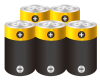 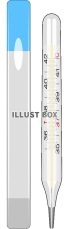 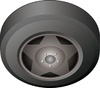 ○蛍光灯　○注射針　○プリンターのインク（インクカートリッジのみ）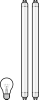 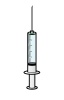 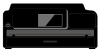 ○アスベスト含有物○実験系廃棄物（実験廃液、不要薬品および一部の薬品付着物）○その他のものについては，生田キャンパス廃棄物マニュアル（安全管理センターＨＰ参照）をご覧ください。※家電リサイクル法対象物（テレビ・冷蔵庫・洗濯機・エアコン）は７月１２日（火）ではなく，１４日（木）に廃棄してください。（事前申請必須）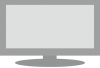 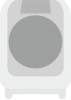 